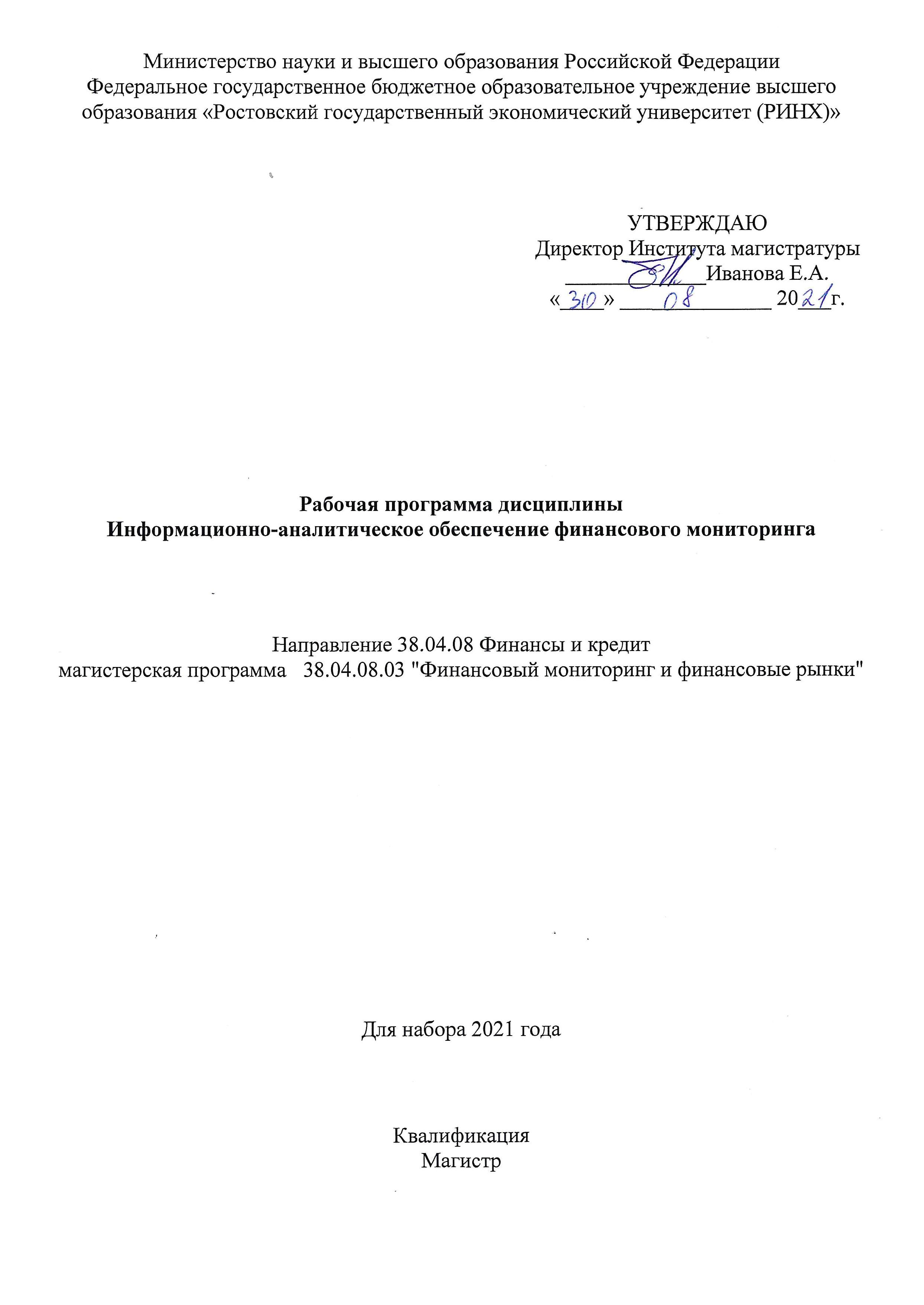 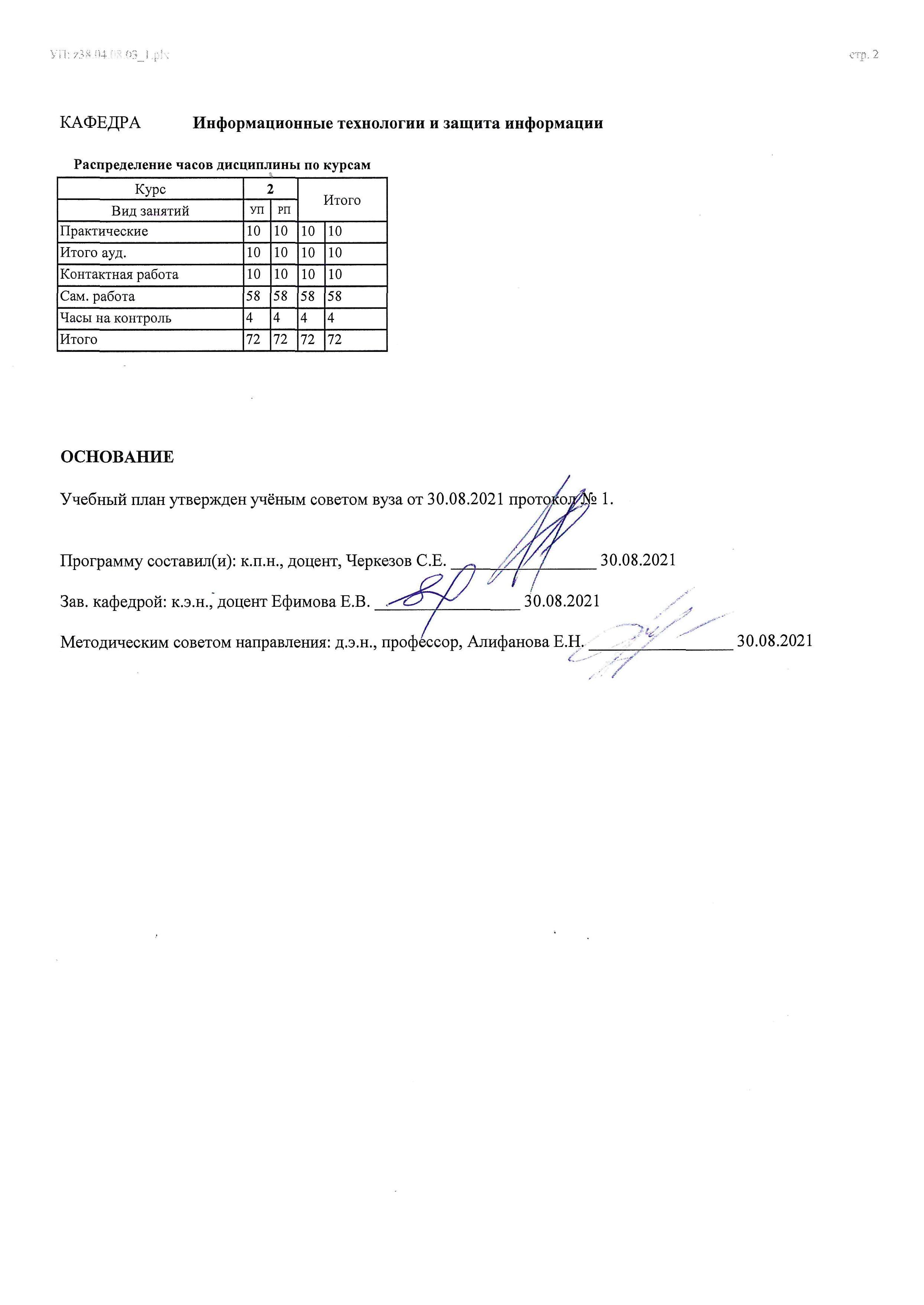                                                                                                               Приложение 1ФОНД ОЦЕНОЧНЫХ СРЕДСТВ1 Описание показателей и критериев оценивания компетенций на различных этапах их формирования, описание шкал оценивания  1.1 Показатели и критерии оценивания компетенций:    1.2 Шкалы оценивания:   Текущий контроль успеваемости и промежуточная аттестация осуществляется в рамках накопительной балльно-рейтинговой системы в 100-балльной шкале.Зачет50-100 баллов (зачет)0-49 баллов (незачет2 Типовые контрольные задания или иные материалы, необходимые для оценки знаний, умений, навыков и (или) опыта деятельности, характеризующих этапы формирования компетенций в процессе освоения образовательной программыВопросы к зачетуСпецифика экономической информации.Компьютерная технология поддержки принятия решений.Основные алгоритмы и система допуска к ПС Спарк ИнтерфаксБазовая система запросов по разделам ПС Спарк ИнтерфаксФинансовые аспекты электронной коммерции.Цифровые деньги.Электронные платежные системы.Основные элементы управления форм отчетов ПС Спарк Интерфакс.Технология обработки информации в организации.Основные отличия различных версий ПС Спарк Интерфакс по категориям пользователей.Технологические решения электронного офиса. Автоматизация рабочего процесса отбора информации из баз данных в целях ПОД/ФТ.Автоматизация формирования запросов по базам данных в целях ПОД/ФТ.Алгоритмы и приемы отбора информации из баз данных в целях ПОД/ФТ в организации.Анализ поведения финансовых коэффициентов при многономенклатурном производстве.Модель прогнозирования денежных потоков.Характеристика АРМ.Создание запросов в СУБД MS Ассess.Создание отчетов в СУБД MS Ассess.Создание экранных форм в СУБД MS Ассess. «зачет» (50-100 баллов) выставляется студенту, если изложенный материал фактически верен, усвоение основной и знакомство с дополнительной литературой; правильно выполнены практические задания по созданию запросов, отчетов и экранных форм в СУБД MS Ассess; допускаются отдельные логические и стилистические погрешности; «незачет» (0-49 баллов) выставляется студенту, если в ответах наличие грубых ошибок; непонимание сущности излагаемого вопроса; не выполнены практические задания по созданию запросов, отчетов и экранных форм в СУБД MS Ассess; неуверенность и неточность ответов на дополнительные и наводящие вопросы.Тест1. Какое свойство не относится к информации как товару? имеется потребительский спрос является объектом собственности  имеет стоимостьраспространяется только по сети      2. Что является необходимой составляющей процесса информатизации?появление понятия «информационная культура»появление и развитие компьютеров появление компьютерных методов обработки информациипоявление и развитие программирования3. Что не относится к единой среде принятия решений?  взаимодополнение и взаимокорректировка данныхиспользование единого математического аппарата обоснованиявзаимное информирование о принятии решений создание единой информационной базы             4. К основным чертам какого поколения ЭВМ относят объединение ЭВМ в сети?  третьего четвертого    пятогошестого5. Чем определяется разрядность шины данных?  разрядностью процессора количеством проводовколичеством передаваемых данныхразрядностью передаваемых данных6. Компьютер будет не фон-неймановскими, если … выполняется принцип программного управления  выполняется принцип однородности памятивыполняется принцип адресностивыполняться личностная идентификация    7. Что представляет собой СASE-технология?  методы анализа, проектирования и создания программных систем для автоматизации процессов разработки и реализации алгоритмических системметоды анализа, проектирования программных систем и предназначенные для автоматизации процессов разработки и реализации информационных системметоды анализа, проектирования и создания программных систем и предназначенные для автоматизации процессов разработки и реализации информационных систем  методы анализа, проектирования и создания программных систем и предназначенные для автоматизации процессов разработки и реализации информационных сетей8. Какой технологический стандарт Microsoft позволяет создавать единый интерфейс доступа?OLE       ODBC MAPIHTТР9. Что не относится к дополнительным правилам для приложений ОС Android?   a. обмен данными между приложениями b. доступ к процессорным ресурсам   c. доступ к строке состояния d. управление активными приложениями10. На каком ядре основана iOS?  a. LINUXb. XSENOSc. APKd. XNU   11. Как система UNIX трактует периферийные устройства для пользователя?  трактует как системное устройствотрактует как конкретное устройствотрактует как файлы     все вышеперечисленное12. Что способно по IP-адресу принятого TCP-пакета автоматически определить адресата?   серверыузлы коммутации    маршрутизаторы    модемы13. Могут ли пользователи других сетей передавать свою информацию через сеть Internet-2?   могут всегдамогут при соблюдении правил оплатымогут при соблюдении правил трафикане могут         14. Что не относится к моделям данных?   позиционная           иерархическая сетевая объектно-ориентированная15. Для чего в СУБДП используются интерпретаторы команд и компиляторы?    обработки команд пользователя или операторов программ    обработки запросов пользователя и выдачи рекомендацийанализа транзакций с целью их завершенияанализа параметров задаваемых пользователем функций16. Какие системы распознавания требуют паузы перед каждым следующим словом?    системы распознавания отдельных слов, команд и вопросов             системы раздельной диктовки	системы распознавания связной речисистемы идентификации по образцу речи17. Что определяет верхнюю границу диапазона частот звукового сигнала?  разрядность преобразованиячастотная модуляциячастота дискретизации     синтез таблиц волн18. Что не относится к преимуществам ЖК мониторов?   более экономичныестабильны в работе          не мерцают большая видимая область экрана19. При какой атаке информационной системы возможен перехват пакетов на маршрутизаторе?   базы данныхсистемы управления базами данных    операционные системысетевое программное обеспечение   20. Для чего используется шифрование сетевого трафика?    устранить перехват пакетов  шифровать передаваемую информациюфильтровать пакеты, передаваемые через маршрутизатор устранить навязывание пакетов     Инструкция по выполнению: обучающемуся необходимо выбрать один правильный ответ из предложенных.Критерии оценки: 50 баллов выставляется студенту, если получены правильные ответы на 90-100% вопросов теста; 40 балла выставляется студенту, если получены правильные ответы на 70-80% вопросов; 30 балла выставляется студенту, если получены правильные ответы на 50-60% вопросов; 0 баллов выставляется студенту, если получены правильные ответы менее, чем на 50% вопросов. Максимальная сумма баллов по тесту: 50 балловПрактические заданияТематика практических работ по разделам и темамРаздел 1. «Система Спарк Интерфакс»Практическая работа 1.1."Знакомство с интерфейсом системы Спарк Интерфакс". Общий вид интерфейса системы Спарк Интерфакс. Доступ к работе с системой. Основные элементы управления. Возможности поиска информации по организациям в целях ПОД/ФТ/ФРОМУ. Практическая работа 1.2. "Интерфейс системы Спарк Интерфакс ". Навигация по разделам системы. Создание запросов. Работа с формами вывода результатов запросов. Создание запросов по организациям для поиска информации в целях ПОД/ФТ/ФРОМУ.Раздел 2. «Финансовые базы данных»Практическая работа 2.1. "Создание базы данных".  Разработка трех таблиц персональной базы данных в СУБД Access на основе информации, собранной из профессиональных баз данных: Спарк Интерфакс, ФНС, Минфина и Росстата.  Практическая работа 2.2. "Создание запросов базы данных".Разработка запросов по связанным таблицам. Создание сложных запросов по данным из профессиональных баз данных: Спарк Интерфакс, ФНС, Минфина и Росстата. Практическая работа 2.3. "Создание экранных форм и отчетов базы данных".Разработка отчетов и экранных форм по связанным таблицам, на основе данных, собранных из профессиональных баз данных: Спарк Интерфакс, ФНС, Минфина и Росстата.   Критерии оценки:  10 баллов выставляется студенту, если все задания, предусмотренное практической работой, выполнены на компьютере и студент может объяснить их выполнение; 8 баллов выставляется студенту, если все задания, предусмотренное практической работой, выполнены на компьютере и студент затрудняется объяснить их выполнение; 6 баллов выставляется студенту, если не все задания, предусмотренное практической работой, выполнены на компьютере и студент затрудняется объяснить их выполнение; 0 баллов выставляется студенту, если задание, предусмотренное практической работой, не выполнено на компьютере. Максимальная сумма баллов за практические работы: 50 баллов (5 практических по 10 баллов)3 Методические материалы, определяющие процедуры оценивания знаний, умений, навыков и (или) опыта деятельности, характеризующих этапы формирования компетенцийПроцедуры оценивания включают в себя текущий контроль и промежуточную аттестацию.Текущий контроль успеваемости проводится с использованием оценочных средств, представленных в п. 2 данного приложения. Результаты текущего контроля доводятся до сведения студентов до промежуточной аттестации.  Промежуточная аттестация проводится в форме зачета. Зачет проводится по окончании теоретического обучения в соответствии с расписанием. Количество вопросов в зачетном задании – 2.  Проверка ответов и объявление результатов производится в день зачета. Результаты аттестации заносятся в зачетную ведомость и зачетную книжку студента. Студенты, не прошедшие промежуточную аттестацию по графику сессии, должны ликвидировать задолженность в установленном порядке. Приложение 2МЕТОДИЧЕСКИЕ УКАЗАНИЯ ПО ОСВОЕНИЮ ДИСЦИПЛИНЫУчебным планом предусмотрены следующие виды занятий:- практические занятия.В ходе практических занятий развиваются умения по получению, хранению, переработки информации и работы с компьютером как со средством управления информацией.При подготовке к практическим занятиям каждый студент должен:  – изучить рекомендованную учебную литературу;  – подготовить ответы на все вопросы по изучаемой теме.В процессе подготовки к практическим занятиям студенты  могут  воспользоваться  консультациями преподавателя.  Вопросы, не рассмотренные  на  практических занятиях, должны  быть  изучены  студентами  в  ходе  самостоятельной  работы. Контроль самостоятельной работы  студентов  над  учебной  программой курса  осуществляется  посредством  тестирования.  В  ходе  самостоятельной  работы  каждый  студент  обязан  прочитать  основную  и  по  возможности  дополнительную  литературу.  Выделить  непонятные  термины,  найти  их  значение  в энциклопедических словарях.  Студент  должен  готовиться  к  предстоящему  практическому занятию  по  всем,  обозначенным  в  рабочей программе дисциплины вопросам.  Для подготовки к занятиям, текущему контролю и промежуточной аттестации  студенты  могут  воспользоваться электронно-библиотечными системами. Также обучающиеся могут  взять  на  дом необходимую  литературу  на  абонементе  университетской библиотеки или воспользоваться читальными залами.  УП: z38.04.08.03_1.plxУП: z38.04.08.03_1.plxУП: z38.04.08.03_1.plxстр. 31. ЦЕЛИ ОСВОЕНИЯ ДИСЦИПЛИНЫ1. ЦЕЛИ ОСВОЕНИЯ ДИСЦИПЛИНЫ1. ЦЕЛИ ОСВОЕНИЯ ДИСЦИПЛИНЫ1. ЦЕЛИ ОСВОЕНИЯ ДИСЦИПЛИНЫ1. ЦЕЛИ ОСВОЕНИЯ ДИСЦИПЛИНЫ1. ЦЕЛИ ОСВОЕНИЯ ДИСЦИПЛИНЫ1. ЦЕЛИ ОСВОЕНИЯ ДИСЦИПЛИНЫ1. ЦЕЛИ ОСВОЕНИЯ ДИСЦИПЛИНЫ1. ЦЕЛИ ОСВОЕНИЯ ДИСЦИПЛИНЫ1.1Формирование соответствующего уровня компетенций слушателей магистерской программы в сфере информационно-аналитического обеспечения финансового мониторинга.Формирование соответствующего уровня компетенций слушателей магистерской программы в сфере информационно-аналитического обеспечения финансового мониторинга.Формирование соответствующего уровня компетенций слушателей магистерской программы в сфере информационно-аналитического обеспечения финансового мониторинга.Формирование соответствующего уровня компетенций слушателей магистерской программы в сфере информационно-аналитического обеспечения финансового мониторинга.Формирование соответствующего уровня компетенций слушателей магистерской программы в сфере информационно-аналитического обеспечения финансового мониторинга.Формирование соответствующего уровня компетенций слушателей магистерской программы в сфере информационно-аналитического обеспечения финансового мониторинга.Формирование соответствующего уровня компетенций слушателей магистерской программы в сфере информационно-аналитического обеспечения финансового мониторинга.Формирование соответствующего уровня компетенций слушателей магистерской программы в сфере информационно-аналитического обеспечения финансового мониторинга.2. ТРЕБОВАНИЯ К РЕЗУЛЬТАТАМ ОСВОЕНИЯ ДИСЦИПЛИНЫ2. ТРЕБОВАНИЯ К РЕЗУЛЬТАТАМ ОСВОЕНИЯ ДИСЦИПЛИНЫ2. ТРЕБОВАНИЯ К РЕЗУЛЬТАТАМ ОСВОЕНИЯ ДИСЦИПЛИНЫ2. ТРЕБОВАНИЯ К РЕЗУЛЬТАТАМ ОСВОЕНИЯ ДИСЦИПЛИНЫ2. ТРЕБОВАНИЯ К РЕЗУЛЬТАТАМ ОСВОЕНИЯ ДИСЦИПЛИНЫ2. ТРЕБОВАНИЯ К РЕЗУЛЬТАТАМ ОСВОЕНИЯ ДИСЦИПЛИНЫ2. ТРЕБОВАНИЯ К РЕЗУЛЬТАТАМ ОСВОЕНИЯ ДИСЦИПЛИНЫ2. ТРЕБОВАНИЯ К РЕЗУЛЬТАТАМ ОСВОЕНИЯ ДИСЦИПЛИНЫ2. ТРЕБОВАНИЯ К РЕЗУЛЬТАТАМ ОСВОЕНИЯ ДИСЦИПЛИНЫПК-1:Способен выявлять и анализировать подозрительные финансовые операции в целях выявления их связи с ОД/ФТ, а также операции, подлежащие обязательному контролю в целях ПОД/ФТПК-1:Способен выявлять и анализировать подозрительные финансовые операции в целях выявления их связи с ОД/ФТ, а также операции, подлежащие обязательному контролю в целях ПОД/ФТПК-1:Способен выявлять и анализировать подозрительные финансовые операции в целях выявления их связи с ОД/ФТ, а также операции, подлежащие обязательному контролю в целях ПОД/ФТПК-1:Способен выявлять и анализировать подозрительные финансовые операции в целях выявления их связи с ОД/ФТ, а также операции, подлежащие обязательному контролю в целях ПОД/ФТПК-1:Способен выявлять и анализировать подозрительные финансовые операции в целях выявления их связи с ОД/ФТ, а также операции, подлежащие обязательному контролю в целях ПОД/ФТПК-1:Способен выявлять и анализировать подозрительные финансовые операции в целях выявления их связи с ОД/ФТ, а также операции, подлежащие обязательному контролю в целях ПОД/ФТПК-1:Способен выявлять и анализировать подозрительные финансовые операции в целях выявления их связи с ОД/ФТ, а также операции, подлежащие обязательному контролю в целях ПОД/ФТПК-1:Способен выявлять и анализировать подозрительные финансовые операции в целях выявления их связи с ОД/ФТ, а также операции, подлежащие обязательному контролю в целях ПОД/ФТПК-1:Способен выявлять и анализировать подозрительные финансовые операции в целях выявления их связи с ОД/ФТ, а также операции, подлежащие обязательному контролю в целях ПОД/ФТВ результате освоения дисциплины обучающийся должен:В результате освоения дисциплины обучающийся должен:В результате освоения дисциплины обучающийся должен:В результате освоения дисциплины обучающийся должен:В результате освоения дисциплины обучающийся должен:В результате освоения дисциплины обучающийся должен:В результате освоения дисциплины обучающийся должен:В результате освоения дисциплины обучающийся должен:В результате освоения дисциплины обучающийся должен:Знать:Знать:Знать:Знать:Знать:Знать:Знать:Знать:Знать:основные виды информационных услуг и продуктов в финансовой сфере, типологии отмывания денег, справочно- информационные системы по законодательству РФ, нормативно-правовым актам, регулирующим отношения в сфере ПОД/ФТ (соотнесено с индикатором ПК-1.1)основные виды информационных услуг и продуктов в финансовой сфере, типологии отмывания денег, справочно- информационные системы по законодательству РФ, нормативно-правовым актам, регулирующим отношения в сфере ПОД/ФТ (соотнесено с индикатором ПК-1.1)основные виды информационных услуг и продуктов в финансовой сфере, типологии отмывания денег, справочно- информационные системы по законодательству РФ, нормативно-правовым актам, регулирующим отношения в сфере ПОД/ФТ (соотнесено с индикатором ПК-1.1)основные виды информационных услуг и продуктов в финансовой сфере, типологии отмывания денег, справочно- информационные системы по законодательству РФ, нормативно-правовым актам, регулирующим отношения в сфере ПОД/ФТ (соотнесено с индикатором ПК-1.1)основные виды информационных услуг и продуктов в финансовой сфере, типологии отмывания денег, справочно- информационные системы по законодательству РФ, нормативно-правовым актам, регулирующим отношения в сфере ПОД/ФТ (соотнесено с индикатором ПК-1.1)основные виды информационных услуг и продуктов в финансовой сфере, типологии отмывания денег, справочно- информационные системы по законодательству РФ, нормативно-правовым актам, регулирующим отношения в сфере ПОД/ФТ (соотнесено с индикатором ПК-1.1)основные виды информационных услуг и продуктов в финансовой сфере, типологии отмывания денег, справочно- информационные системы по законодательству РФ, нормативно-правовым актам, регулирующим отношения в сфере ПОД/ФТ (соотнесено с индикатором ПК-1.1)основные виды информационных услуг и продуктов в финансовой сфере, типологии отмывания денег, справочно- информационные системы по законодательству РФ, нормативно-правовым актам, регулирующим отношения в сфере ПОД/ФТ (соотнесено с индикатором ПК-1.1)основные виды информационных услуг и продуктов в финансовой сфере, типологии отмывания денег, справочно- информационные системы по законодательству РФ, нормативно-правовым актам, регулирующим отношения в сфере ПОД/ФТ (соотнесено с индикатором ПК-1.1)Уметь:Уметь:Уметь:Уметь:Уметь:Уметь:Уметь:Уметь:Уметь:использовать компьютерные технологии для анализа информации о финансовых операциях и сделках в целях выявления их связи с ОД/ФТ, а также для установления степени уязвимости финансовых продуктов и услуг в отношении ПОД/ФТ (соотнесено с индикатором ПК-1.2)использовать компьютерные технологии для анализа информации о финансовых операциях и сделках в целях выявления их связи с ОД/ФТ, а также для установления степени уязвимости финансовых продуктов и услуг в отношении ПОД/ФТ (соотнесено с индикатором ПК-1.2)использовать компьютерные технологии для анализа информации о финансовых операциях и сделках в целях выявления их связи с ОД/ФТ, а также для установления степени уязвимости финансовых продуктов и услуг в отношении ПОД/ФТ (соотнесено с индикатором ПК-1.2)использовать компьютерные технологии для анализа информации о финансовых операциях и сделках в целях выявления их связи с ОД/ФТ, а также для установления степени уязвимости финансовых продуктов и услуг в отношении ПОД/ФТ (соотнесено с индикатором ПК-1.2)использовать компьютерные технологии для анализа информации о финансовых операциях и сделках в целях выявления их связи с ОД/ФТ, а также для установления степени уязвимости финансовых продуктов и услуг в отношении ПОД/ФТ (соотнесено с индикатором ПК-1.2)использовать компьютерные технологии для анализа информации о финансовых операциях и сделках в целях выявления их связи с ОД/ФТ, а также для установления степени уязвимости финансовых продуктов и услуг в отношении ПОД/ФТ (соотнесено с индикатором ПК-1.2)использовать компьютерные технологии для анализа информации о финансовых операциях и сделках в целях выявления их связи с ОД/ФТ, а также для установления степени уязвимости финансовых продуктов и услуг в отношении ПОД/ФТ (соотнесено с индикатором ПК-1.2)использовать компьютерные технологии для анализа информации о финансовых операциях и сделках в целях выявления их связи с ОД/ФТ, а также для установления степени уязвимости финансовых продуктов и услуг в отношении ПОД/ФТ (соотнесено с индикатором ПК-1.2)использовать компьютерные технологии для анализа информации о финансовых операциях и сделках в целях выявления их связи с ОД/ФТ, а также для установления степени уязвимости финансовых продуктов и услуг в отношении ПОД/ФТ (соотнесено с индикатором ПК-1.2)Владеть:Владеть:Владеть:Владеть:Владеть:Владеть:Владеть:Владеть:Владеть:навыками работы с информационными ресурсами, базами и банками данных по сбору дополнительной информации о финансовых операциях и сделках с признаками ОД/ФТ, подготовке аналитических и отчетных материалов (соотнесено с индикатором ПК-1.3)навыками работы с информационными ресурсами, базами и банками данных по сбору дополнительной информации о финансовых операциях и сделках с признаками ОД/ФТ, подготовке аналитических и отчетных материалов (соотнесено с индикатором ПК-1.3)навыками работы с информационными ресурсами, базами и банками данных по сбору дополнительной информации о финансовых операциях и сделках с признаками ОД/ФТ, подготовке аналитических и отчетных материалов (соотнесено с индикатором ПК-1.3)навыками работы с информационными ресурсами, базами и банками данных по сбору дополнительной информации о финансовых операциях и сделках с признаками ОД/ФТ, подготовке аналитических и отчетных материалов (соотнесено с индикатором ПК-1.3)навыками работы с информационными ресурсами, базами и банками данных по сбору дополнительной информации о финансовых операциях и сделках с признаками ОД/ФТ, подготовке аналитических и отчетных материалов (соотнесено с индикатором ПК-1.3)навыками работы с информационными ресурсами, базами и банками данных по сбору дополнительной информации о финансовых операциях и сделках с признаками ОД/ФТ, подготовке аналитических и отчетных материалов (соотнесено с индикатором ПК-1.3)навыками работы с информационными ресурсами, базами и банками данных по сбору дополнительной информации о финансовых операциях и сделках с признаками ОД/ФТ, подготовке аналитических и отчетных материалов (соотнесено с индикатором ПК-1.3)навыками работы с информационными ресурсами, базами и банками данных по сбору дополнительной информации о финансовых операциях и сделках с признаками ОД/ФТ, подготовке аналитических и отчетных материалов (соотнесено с индикатором ПК-1.3)навыками работы с информационными ресурсами, базами и банками данных по сбору дополнительной информации о финансовых операциях и сделках с признаками ОД/ФТ, подготовке аналитических и отчетных материалов (соотнесено с индикатором ПК-1.3)3. СТРУКТУРА И СОДЕРЖАНИЕ ДИСЦИПЛИНЫ3. СТРУКТУРА И СОДЕРЖАНИЕ ДИСЦИПЛИНЫ3. СТРУКТУРА И СОДЕРЖАНИЕ ДИСЦИПЛИНЫ3. СТРУКТУРА И СОДЕРЖАНИЕ ДИСЦИПЛИНЫ3. СТРУКТУРА И СОДЕРЖАНИЕ ДИСЦИПЛИНЫ3. СТРУКТУРА И СОДЕРЖАНИЕ ДИСЦИПЛИНЫ3. СТРУКТУРА И СОДЕРЖАНИЕ ДИСЦИПЛИНЫ3. СТРУКТУРА И СОДЕРЖАНИЕ ДИСЦИПЛИНЫ3. СТРУКТУРА И СОДЕРЖАНИЕ ДИСЦИПЛИНЫКод занятияКод занятияНаименование разделов и тем /вид занятия/Наименование разделов и тем /вид занятия/Семестр / КурсЧасовКомпетен-цииЛитератураЛитератураРаздел 1. Программный продукт СпаркРаздел 1. Программный продукт Спарк1.11.1"Знакомство с интерфейсом ПП Спарк" Общий вид интерфейса программы Спарк. Доступ к работе с системой. Основные элементы управления. /Пр/"Знакомство с интерфейсом ПП Спарк" Общий вид интерфейса программы Спарк. Доступ к работе с системой. Основные элементы управления. /Пр/22ПК-1Л1.1 Л1.2Л2.3 Л2.2 Л2.1Л1.1 Л1.2Л2.3 Л2.2 Л2.11.21.2"Интерфейс ПП Спарк" Навигация по разделам программы. Создание запросов. Работа с формами вывода результатов запросов. /Пр/"Интерфейс ПП Спарк" Навигация по разделам программы. Создание запросов. Работа с формами вывода результатов запросов. /Пр/22ПК-1Л1.1 Л1.2Л2.3 Л2.2 Л2.1Л1.1 Л1.2Л2.3 Л2.2 Л2.11.31.31. Основные алгоритмы, последовательность действий и система допуска к ПС Спарк Интерфакс.2. Набор инструментов интерфейса ПС Спарк Интерфакс.3. Базовая система запросов по разделам ПС Спарк Интерфакс.4. Основные элементы управления форм отчетов ПС Спарк Интерфакс.5. Основные отличия различных версий ПС Спарк Интерфакс по категориям пользователей.6. Автоматизация рабочего процесса на примере отбора информации из баз данных в целях ПОД/ФТ.7. Автоматизация рабочего процесса по формированию отчетных документов баз данных ПОД/ФТ.8. Автоматизация формирования запросов по базам данных в целях ПОД/ФТ.9. Создание итоговых отчетов по запросам базам данных в целях ПОД/ФТ.10. Алгоритмы и приемы отбора информации из баз данных в целях ПОД/ФТ в организации. /Ср/1. Основные алгоритмы, последовательность действий и система допуска к ПС Спарк Интерфакс.2. Набор инструментов интерфейса ПС Спарк Интерфакс.3. Базовая система запросов по разделам ПС Спарк Интерфакс.4. Основные элементы управления форм отчетов ПС Спарк Интерфакс.5. Основные отличия различных версий ПС Спарк Интерфакс по категориям пользователей.6. Автоматизация рабочего процесса на примере отбора информации из баз данных в целях ПОД/ФТ.7. Автоматизация рабочего процесса по формированию отчетных документов баз данных ПОД/ФТ.8. Автоматизация формирования запросов по базам данных в целях ПОД/ФТ.9. Создание итоговых отчетов по запросам базам данных в целях ПОД/ФТ.10. Алгоритмы и приемы отбора информации из баз данных в целях ПОД/ФТ в организации. /Ср/216ПК-1Л1.1 Л1.2Л2.3 Л2.2 Л2.1Л1.1 Л1.2Л2.3 Л2.2 Л2.1Раздел 2. Финансовые базы данныхРаздел 2. Финансовые базы данных2.12.1"Создание базы данных" Разработка трех таблиц персональной базы данных в СУБД Access. Связывание таблиц. /Пр/"Создание базы данных" Разработка трех таблиц персональной базы данных в СУБД Access. Связывание таблиц. /Пр/22ПК-1Л1.1 Л1.2Л2.3 Л2.2 Л2.1Л1.1 Л1.2Л2.3 Л2.2 Л2.1УП: z38.04.08.03_1.plxУП: z38.04.08.03_1.plxУП: z38.04.08.03_1.plxУП: z38.04.08.03_1.plxстр. 42.22.2"Создание запросов базы данных" Разработка запросов по связанным таблицам. Создание сложных запросов. /Пр/"Создание запросов базы данных" Разработка запросов по связанным таблицам. Создание сложных запросов. /Пр/"Создание запросов базы данных" Разработка запросов по связанным таблицам. Создание сложных запросов. /Пр/222ПК-1ПК-1Л1.1 Л1.2Л2.3 Л2.2 Л2.1Л1.1 Л1.2Л2.3 Л2.2 Л2.12.32.3"Создание экранных форм и отчетов базы данных" Разработка экранных форм и запросов по связанным таблицам. Создание сложных запросов. /Пр/"Создание экранных форм и отчетов базы данных" Разработка экранных форм и запросов по связанным таблицам. Создание сложных запросов. /Пр/"Создание экранных форм и отчетов базы данных" Разработка экранных форм и запросов по связанным таблицам. Создание сложных запросов. /Пр/222ПК-1ПК-1Л1.1 Л1.2Л2.3 Л2.2 Л2.1Л1.1 Л1.2Л2.3 Л2.2 Л2.12.42.41. Системы управления базами данных. Назначение, возможности.2. Реляционная база данных. Её преимущества.3. Основные этапы проектирования баз данных.4. Объекты базы данных, их назначение и взаимосвязь.5. Первичный и внешний ключ. Правила целостности для связанных полей.6. Целостность данных. Преимущества целостной базы данных.7. Запрос. Типы запросов. Конструирование запроса.8. Условия отбора в запросе. Формирование запросов с операциями AND и OR.9. Элементы управления в форме. Построитель выражений.10. Элементы управления в отчете. Построитель выражений.11. Управляющая форма, источник записей формы.12. Защита информации в базе данных./Ср/1. Системы управления базами данных. Назначение, возможности.2. Реляционная база данных. Её преимущества.3. Основные этапы проектирования баз данных.4. Объекты базы данных, их назначение и взаимосвязь.5. Первичный и внешний ключ. Правила целостности для связанных полей.6. Целостность данных. Преимущества целостной базы данных.7. Запрос. Типы запросов. Конструирование запроса.8. Условия отбора в запросе. Формирование запросов с операциями AND и OR.9. Элементы управления в форме. Построитель выражений.10. Элементы управления в отчете. Построитель выражений.11. Управляющая форма, источник записей формы.12. Защита информации в базе данных./Ср/1. Системы управления базами данных. Назначение, возможности.2. Реляционная база данных. Её преимущества.3. Основные этапы проектирования баз данных.4. Объекты базы данных, их назначение и взаимосвязь.5. Первичный и внешний ключ. Правила целостности для связанных полей.6. Целостность данных. Преимущества целостной базы данных.7. Запрос. Типы запросов. Конструирование запроса.8. Условия отбора в запросе. Формирование запросов с операциями AND и OR.9. Элементы управления в форме. Построитель выражений.10. Элементы управления в отчете. Построитель выражений.11. Управляющая форма, источник записей формы.12. Защита информации в базе данных./Ср/2242ПК-1ПК-1Л1.1 Л1.2Л2.3 Л2.2 Л2.1Л1.1 Л1.2Л2.3 Л2.2 Л2.12.52.5/Зачёт//Зачёт//Зачёт/224ПК-1ПК-1Л1.1 Л1.2Л2.3 Л2.2 Л2.1Л1.1 Л1.2Л2.3 Л2.2 Л2.14. ФОНД ОЦЕНОЧНЫХ СРЕДСТВ4. ФОНД ОЦЕНОЧНЫХ СРЕДСТВ4. ФОНД ОЦЕНОЧНЫХ СРЕДСТВ4. ФОНД ОЦЕНОЧНЫХ СРЕДСТВ4. ФОНД ОЦЕНОЧНЫХ СРЕДСТВ4. ФОНД ОЦЕНОЧНЫХ СРЕДСТВ4. ФОНД ОЦЕНОЧНЫХ СРЕДСТВ4. ФОНД ОЦЕНОЧНЫХ СРЕДСТВ4. ФОНД ОЦЕНОЧНЫХ СРЕДСТВ4. ФОНД ОЦЕНОЧНЫХ СРЕДСТВ4. ФОНД ОЦЕНОЧНЫХ СРЕДСТВ4. ФОНД ОЦЕНОЧНЫХ СРЕДСТВСтруктура и содержание фонда оценочных средств для проведения текущей и промежуточной аттестации представлены в Приложении 1 к рабочей программе дисциплины.Структура и содержание фонда оценочных средств для проведения текущей и промежуточной аттестации представлены в Приложении 1 к рабочей программе дисциплины.Структура и содержание фонда оценочных средств для проведения текущей и промежуточной аттестации представлены в Приложении 1 к рабочей программе дисциплины.Структура и содержание фонда оценочных средств для проведения текущей и промежуточной аттестации представлены в Приложении 1 к рабочей программе дисциплины.Структура и содержание фонда оценочных средств для проведения текущей и промежуточной аттестации представлены в Приложении 1 к рабочей программе дисциплины.Структура и содержание фонда оценочных средств для проведения текущей и промежуточной аттестации представлены в Приложении 1 к рабочей программе дисциплины.Структура и содержание фонда оценочных средств для проведения текущей и промежуточной аттестации представлены в Приложении 1 к рабочей программе дисциплины.Структура и содержание фонда оценочных средств для проведения текущей и промежуточной аттестации представлены в Приложении 1 к рабочей программе дисциплины.Структура и содержание фонда оценочных средств для проведения текущей и промежуточной аттестации представлены в Приложении 1 к рабочей программе дисциплины.Структура и содержание фонда оценочных средств для проведения текущей и промежуточной аттестации представлены в Приложении 1 к рабочей программе дисциплины.Структура и содержание фонда оценочных средств для проведения текущей и промежуточной аттестации представлены в Приложении 1 к рабочей программе дисциплины.Структура и содержание фонда оценочных средств для проведения текущей и промежуточной аттестации представлены в Приложении 1 к рабочей программе дисциплины.5. УЧЕБНО-МЕТОДИЧЕСКОЕ И ИНФОРМАЦИОННОЕ ОБЕСПЕЧЕНИЕ ДИСЦИПЛИНЫ5. УЧЕБНО-МЕТОДИЧЕСКОЕ И ИНФОРМАЦИОННОЕ ОБЕСПЕЧЕНИЕ ДИСЦИПЛИНЫ5. УЧЕБНО-МЕТОДИЧЕСКОЕ И ИНФОРМАЦИОННОЕ ОБЕСПЕЧЕНИЕ ДИСЦИПЛИНЫ5. УЧЕБНО-МЕТОДИЧЕСКОЕ И ИНФОРМАЦИОННОЕ ОБЕСПЕЧЕНИЕ ДИСЦИПЛИНЫ5. УЧЕБНО-МЕТОДИЧЕСКОЕ И ИНФОРМАЦИОННОЕ ОБЕСПЕЧЕНИЕ ДИСЦИПЛИНЫ5. УЧЕБНО-МЕТОДИЧЕСКОЕ И ИНФОРМАЦИОННОЕ ОБЕСПЕЧЕНИЕ ДИСЦИПЛИНЫ5. УЧЕБНО-МЕТОДИЧЕСКОЕ И ИНФОРМАЦИОННОЕ ОБЕСПЕЧЕНИЕ ДИСЦИПЛИНЫ5. УЧЕБНО-МЕТОДИЧЕСКОЕ И ИНФОРМАЦИОННОЕ ОБЕСПЕЧЕНИЕ ДИСЦИПЛИНЫ5. УЧЕБНО-МЕТОДИЧЕСКОЕ И ИНФОРМАЦИОННОЕ ОБЕСПЕЧЕНИЕ ДИСЦИПЛИНЫ5. УЧЕБНО-МЕТОДИЧЕСКОЕ И ИНФОРМАЦИОННОЕ ОБЕСПЕЧЕНИЕ ДИСЦИПЛИНЫ5. УЧЕБНО-МЕТОДИЧЕСКОЕ И ИНФОРМАЦИОННОЕ ОБЕСПЕЧЕНИЕ ДИСЦИПЛИНЫ5. УЧЕБНО-МЕТОДИЧЕСКОЕ И ИНФОРМАЦИОННОЕ ОБЕСПЕЧЕНИЕ ДИСЦИПЛИНЫ5.1. Основная литература5.1. Основная литература5.1. Основная литература5.1. Основная литература5.1. Основная литература5.1. Основная литература5.1. Основная литература5.1. Основная литература5.1. Основная литература5.1. Основная литература5.1. Основная литература5.1. Основная литератураАвторы, составителиАвторы, составителиЗаглавиеЗаглавиеЗаглавиеИздательство, годИздательство, годИздательство, годКолич-воКолич-воКолич-воЛ1.1Громов Ю. Ю., Дидрих И. В., Иванова О. Г., и др.Громов Ю. Ю., Дидрих И. В., Иванова О. Г., и др.Информационные технологии: учебникИнформационные технологии: учебникИнформационные технологии: учебникТамбов: Тамбовский государственный технический университет (ТГТУ), 2015Тамбов: Тамбовский государственный технический университет (ТГТУ), 2015Тамбов: Тамбовский государственный технический университет (ТГТУ), 2015https://biblioclub.ru/inde x.php? page=book&id=444641 неограниченный доступ для зарегистрированных пользователейhttps://biblioclub.ru/inde x.php? page=book&id=444641 неограниченный доступ для зарегистрированных пользователейhttps://biblioclub.ru/inde x.php? page=book&id=444641 неограниченный доступ для зарегистрированных пользователейЛ1.2Прохоренков, П. А., Лаврова, Е. В.Прохоренков, П. А., Лаврова, Е. В.Информационные технологии в управлении: учебникИнформационные технологии в управлении: учебникИнформационные технологии в управлении: учебникСаратов: Ай Пи Эр Медиа, 2019Саратов: Ай Пи Эр Медиа, 2019Саратов: Ай Пи Эр Медиа, 2019http://www.iprbookshop. ru/86507.html неограниченный доступ для зарегистрированных пользователейhttp://www.iprbookshop. ru/86507.html неограниченный доступ для зарегистрированных пользователейhttp://www.iprbookshop. ru/86507.html неограниченный доступ для зарегистрированных пользователей5.2. Дополнительная литература5.2. Дополнительная литература5.2. Дополнительная литература5.2. Дополнительная литература5.2. Дополнительная литература5.2. Дополнительная литература5.2. Дополнительная литература5.2. Дополнительная литература5.2. Дополнительная литература5.2. Дополнительная литература5.2. Дополнительная литература5.2. Дополнительная литератураАвторы, составителиАвторы, составителиЗаглавиеЗаглавиеЗаглавиеИздательство, годИздательство, годИздательство, годКолич-воКолич-воКолич-воЛ2.1БИТ. Бизнес & Информационные технологии: журналБИТ. Бизнес & Информационные технологии: журналБИТ. Бизнес & Информационные технологии: журналМосква: Положевец и партнеры, 2019Москва: Положевец и партнеры, 2019Москва: Положевец и партнеры, 2019https://biblioclub.ru/inde x.php? page=book&id=562412 неограниченный доступ для зарегистрированных пользователейhttps://biblioclub.ru/inde x.php? page=book&id=562412 неограниченный доступ для зарегистрированных пользователейhttps://biblioclub.ru/inde x.php? page=book&id=562412 неограниченный доступ для зарегистрированных пользователейЛ2.2Вдовин, В. М., Суркова, Л. Е.Вдовин, В. М., Суркова, Л. Е.Информационные технологии в финансово- банковской сфере: практикумИнформационные технологии в финансово- банковской сфере: практикумИнформационные технологии в финансово- банковской сфере: практикумСаратов: Ай Пи Эр Медиа, 2018Саратов: Ай Пи Эр Медиа, 2018Саратов: Ай Пи Эр Медиа, 2018http://www.iprbookshop. ru/71738.html неограниченный доступ для зарегистрированных пользователейhttp://www.iprbookshop. ru/71738.html неограниченный доступ для зарегистрированных пользователейhttp://www.iprbookshop. ru/71738.html неограниченный доступ для зарегистрированных пользователейУП: z38.04.08.03_1.plxУП: z38.04.08.03_1.plxУП: z38.04.08.03_1.plxстр. 5Авторы, составителиЗаглавиеЗаглавиеИздательство, годКолич-воКолич-воЛ2.3Гринберг А. С., Бондаренко А. С., Горбачёв Н. Н.Информационные технологии управления: учебное пособиеИнформационные технологии управления: учебное пособиеМосква: Юнити, 2015https://biblioclub.ru/inde x.php? page=book&id=119135 неограниченный доступ для зарегистрированных пользователейhttps://biblioclub.ru/inde x.php? page=book&id=119135 неограниченный доступ для зарегистрированных пользователей5.3 Профессиональные базы данных и информационные справочные системы5.3 Профессиональные базы данных и информационные справочные системы5.3 Профессиональные базы данных и информационные справочные системы5.3 Профессиональные базы данных и информационные справочные системы5.3 Профессиональные базы данных и информационные справочные системы5.3 Профессиональные базы данных и информационные справочные системы5.3 Профессиональные базы данных и информационные справочные системы1. ScienceDirect. https://www.sciencedirect.com/1. ScienceDirect. https://www.sciencedirect.com/1. ScienceDirect. https://www.sciencedirect.com/1. ScienceDirect. https://www.sciencedirect.com/1. ScienceDirect. https://www.sciencedirect.com/1. ScienceDirect. https://www.sciencedirect.com/1. ScienceDirect. https://www.sciencedirect.com/2. Национальная электронная библиотека (НЭБ). https://rusneb.ru/2. Национальная электронная библиотека (НЭБ). https://rusneb.ru/2. Национальная электронная библиотека (НЭБ). https://rusneb.ru/2. Национальная электронная библиотека (НЭБ). https://rusneb.ru/2. Национальная электронная библиотека (НЭБ). https://rusneb.ru/2. Национальная электронная библиотека (НЭБ). https://rusneb.ru/2. Национальная электронная библиотека (НЭБ). https://rusneb.ru/3. Консультант +3. Консультант +3. Консультант +3. Консультант +3. Консультант +3. Консультант +3. Консультант +4. Спарк Интерфакс. https://www.spark-interfax.ru/4. Спарк Интерфакс. https://www.spark-interfax.ru/4. Спарк Интерфакс. https://www.spark-interfax.ru/4. Спарк Интерфакс. https://www.spark-interfax.ru/4. Спарк Интерфакс. https://www.spark-interfax.ru/4. Спарк Интерфакс. https://www.spark-interfax.ru/4. Спарк Интерфакс. https://www.spark-interfax.ru/5.4. Перечень программного обеспечения5.4. Перечень программного обеспечения5.4. Перечень программного обеспечения5.4. Перечень программного обеспечения5.4. Перечень программного обеспечения5.4. Перечень программного обеспечения5.4. Перечень программного обеспеченияMS АссessMS АссessMS АссessMS АссessMS АссessMS АссessMS Ассess5.5. Учебно-методические материалы для студентов с ограниченными возможностями здоровья5.5. Учебно-методические материалы для студентов с ограниченными возможностями здоровья5.5. Учебно-методические материалы для студентов с ограниченными возможностями здоровья5.5. Учебно-методические материалы для студентов с ограниченными возможностями здоровья5.5. Учебно-методические материалы для студентов с ограниченными возможностями здоровья5.5. Учебно-методические материалы для студентов с ограниченными возможностями здоровья5.5. Учебно-методические материалы для студентов с ограниченными возможностями здоровьяПри необходимости по заявлению обучающегося с ограниченными возможностями здоровья учебно-методические материалы предоставляются в формах, адаптированных к ограничениям здоровья и восприятия информации. Для лиц с нарушениями зрения: в форме аудиофайла; в печатной форме увеличенным шрифтом. Для лиц с нарушениями слуха: в форме электронного документа; в печатной форме. Для лиц с нарушениями опорно-двигательного аппарата: в форме электронного документа; в печатной форме.При необходимости по заявлению обучающегося с ограниченными возможностями здоровья учебно-методические материалы предоставляются в формах, адаптированных к ограничениям здоровья и восприятия информации. Для лиц с нарушениями зрения: в форме аудиофайла; в печатной форме увеличенным шрифтом. Для лиц с нарушениями слуха: в форме электронного документа; в печатной форме. Для лиц с нарушениями опорно-двигательного аппарата: в форме электронного документа; в печатной форме.При необходимости по заявлению обучающегося с ограниченными возможностями здоровья учебно-методические материалы предоставляются в формах, адаптированных к ограничениям здоровья и восприятия информации. Для лиц с нарушениями зрения: в форме аудиофайла; в печатной форме увеличенным шрифтом. Для лиц с нарушениями слуха: в форме электронного документа; в печатной форме. Для лиц с нарушениями опорно-двигательного аппарата: в форме электронного документа; в печатной форме.При необходимости по заявлению обучающегося с ограниченными возможностями здоровья учебно-методические материалы предоставляются в формах, адаптированных к ограничениям здоровья и восприятия информации. Для лиц с нарушениями зрения: в форме аудиофайла; в печатной форме увеличенным шрифтом. Для лиц с нарушениями слуха: в форме электронного документа; в печатной форме. Для лиц с нарушениями опорно-двигательного аппарата: в форме электронного документа; в печатной форме.При необходимости по заявлению обучающегося с ограниченными возможностями здоровья учебно-методические материалы предоставляются в формах, адаптированных к ограничениям здоровья и восприятия информации. Для лиц с нарушениями зрения: в форме аудиофайла; в печатной форме увеличенным шрифтом. Для лиц с нарушениями слуха: в форме электронного документа; в печатной форме. Для лиц с нарушениями опорно-двигательного аппарата: в форме электронного документа; в печатной форме.При необходимости по заявлению обучающегося с ограниченными возможностями здоровья учебно-методические материалы предоставляются в формах, адаптированных к ограничениям здоровья и восприятия информации. Для лиц с нарушениями зрения: в форме аудиофайла; в печатной форме увеличенным шрифтом. Для лиц с нарушениями слуха: в форме электронного документа; в печатной форме. Для лиц с нарушениями опорно-двигательного аппарата: в форме электронного документа; в печатной форме.При необходимости по заявлению обучающегося с ограниченными возможностями здоровья учебно-методические материалы предоставляются в формах, адаптированных к ограничениям здоровья и восприятия информации. Для лиц с нарушениями зрения: в форме аудиофайла; в печатной форме увеличенным шрифтом. Для лиц с нарушениями слуха: в форме электронного документа; в печатной форме. Для лиц с нарушениями опорно-двигательного аппарата: в форме электронного документа; в печатной форме.6. МАТЕРИАЛЬНО-ТЕХНИЧЕСКОЕ ОБЕСПЕЧЕНИЕ ДИСЦИПЛИНЫ (МОДУЛЯ)6. МАТЕРИАЛЬНО-ТЕХНИЧЕСКОЕ ОБЕСПЕЧЕНИЕ ДИСЦИПЛИНЫ (МОДУЛЯ)6. МАТЕРИАЛЬНО-ТЕХНИЧЕСКОЕ ОБЕСПЕЧЕНИЕ ДИСЦИПЛИНЫ (МОДУЛЯ)6. МАТЕРИАЛЬНО-ТЕХНИЧЕСКОЕ ОБЕСПЕЧЕНИЕ ДИСЦИПЛИНЫ (МОДУЛЯ)6. МАТЕРИАЛЬНО-ТЕХНИЧЕСКОЕ ОБЕСПЕЧЕНИЕ ДИСЦИПЛИНЫ (МОДУЛЯ)6. МАТЕРИАЛЬНО-ТЕХНИЧЕСКОЕ ОБЕСПЕЧЕНИЕ ДИСЦИПЛИНЫ (МОДУЛЯ)6. МАТЕРИАЛЬНО-ТЕХНИЧЕСКОЕ ОБЕСПЕЧЕНИЕ ДИСЦИПЛИНЫ (МОДУЛЯ)Помещения для проведения всех видов работ, предусмотренных учебным планом, укомплектованы необходимой специализированной учебной мебелью и техническими средствами обучения. Практические занятия проводятся в компьютерных классах, рабочие места в которых оборудованы необходимыми лицензионными программными средствами и выходом в Интернет.Помещения для проведения всех видов работ, предусмотренных учебным планом, укомплектованы необходимой специализированной учебной мебелью и техническими средствами обучения. Практические занятия проводятся в компьютерных классах, рабочие места в которых оборудованы необходимыми лицензионными программными средствами и выходом в Интернет.Помещения для проведения всех видов работ, предусмотренных учебным планом, укомплектованы необходимой специализированной учебной мебелью и техническими средствами обучения. Практические занятия проводятся в компьютерных классах, рабочие места в которых оборудованы необходимыми лицензионными программными средствами и выходом в Интернет.Помещения для проведения всех видов работ, предусмотренных учебным планом, укомплектованы необходимой специализированной учебной мебелью и техническими средствами обучения. Практические занятия проводятся в компьютерных классах, рабочие места в которых оборудованы необходимыми лицензионными программными средствами и выходом в Интернет.Помещения для проведения всех видов работ, предусмотренных учебным планом, укомплектованы необходимой специализированной учебной мебелью и техническими средствами обучения. Практические занятия проводятся в компьютерных классах, рабочие места в которых оборудованы необходимыми лицензионными программными средствами и выходом в Интернет.Помещения для проведения всех видов работ, предусмотренных учебным планом, укомплектованы необходимой специализированной учебной мебелью и техническими средствами обучения. Практические занятия проводятся в компьютерных классах, рабочие места в которых оборудованы необходимыми лицензионными программными средствами и выходом в Интернет.Помещения для проведения всех видов работ, предусмотренных учебным планом, укомплектованы необходимой специализированной учебной мебелью и техническими средствами обучения. Практические занятия проводятся в компьютерных классах, рабочие места в которых оборудованы необходимыми лицензионными программными средствами и выходом в Интернет.7. МЕТОДИЧЕСКИЕ УКАЗАНИЯ ДЛЯ ОБУЧАЮЩИХСЯ ПО ОСВОЕНИЮ ДИСЦИПЛИНЫ (МОДУЛЯ)7. МЕТОДИЧЕСКИЕ УКАЗАНИЯ ДЛЯ ОБУЧАЮЩИХСЯ ПО ОСВОЕНИЮ ДИСЦИПЛИНЫ (МОДУЛЯ)7. МЕТОДИЧЕСКИЕ УКАЗАНИЯ ДЛЯ ОБУЧАЮЩИХСЯ ПО ОСВОЕНИЮ ДИСЦИПЛИНЫ (МОДУЛЯ)7. МЕТОДИЧЕСКИЕ УКАЗАНИЯ ДЛЯ ОБУЧАЮЩИХСЯ ПО ОСВОЕНИЮ ДИСЦИПЛИНЫ (МОДУЛЯ)7. МЕТОДИЧЕСКИЕ УКАЗАНИЯ ДЛЯ ОБУЧАЮЩИХСЯ ПО ОСВОЕНИЮ ДИСЦИПЛИНЫ (МОДУЛЯ)7. МЕТОДИЧЕСКИЕ УКАЗАНИЯ ДЛЯ ОБУЧАЮЩИХСЯ ПО ОСВОЕНИЮ ДИСЦИПЛИНЫ (МОДУЛЯ)7. МЕТОДИЧЕСКИЕ УКАЗАНИЯ ДЛЯ ОБУЧАЮЩИХСЯ ПО ОСВОЕНИЮ ДИСЦИПЛИНЫ (МОДУЛЯ)Методические указания по освоению дисциплины представлены в Приложении 2 к рабочей программе дисциплины.Методические указания по освоению дисциплины представлены в Приложении 2 к рабочей программе дисциплины.Методические указания по освоению дисциплины представлены в Приложении 2 к рабочей программе дисциплины.Методические указания по освоению дисциплины представлены в Приложении 2 к рабочей программе дисциплины.Методические указания по освоению дисциплины представлены в Приложении 2 к рабочей программе дисциплины.Методические указания по освоению дисциплины представлены в Приложении 2 к рабочей программе дисциплины.Методические указания по освоению дисциплины представлены в Приложении 2 к рабочей программе дисциплины.ЗУН, составляющие компетенциюПоказатели оцениванияКритерииоцениванияСредства оцениванияПК-1 - способен выявлять и анализировать подозрительные финансовые операции в целях выявления их связи с ОД/ФТ, а также операции, подлежащие обязательному контролю в целях ПОД/ФТПК-1 - способен выявлять и анализировать подозрительные финансовые операции в целях выявления их связи с ОД/ФТ, а также операции, подлежащие обязательному контролю в целях ПОД/ФТПК-1 - способен выявлять и анализировать подозрительные финансовые операции в целях выявления их связи с ОД/ФТ, а также операции, подлежащие обязательному контролю в целях ПОД/ФТПК-1 - способен выявлять и анализировать подозрительные финансовые операции в целях выявления их связи с ОД/ФТ, а также операции, подлежащие обязательному контролю в целях ПОД/ФТЗ основные виды информационных услуг и продуктов в финансовой сфере, типологии отмывания денег, справочно-информационные системы по законодательству РФ, нормативно-правовым актам, регулирующем отношения в сфере ПОД/ФТПоиск, обобщение и анализ информации в рамках профессиональной деятельностиСоответствие представленной в ответах информации учебной литературы, сведениям из информационных ресурсов ИнтернетТ- тест (Вопросы 1-20),З - вопросы к зачету (вопросы 1-20)У использовать компьютерные технологии для анализа информации о финансовых операциях и сделках в целях выявления их связи с ОД/ФТ, а также для установления степени уязвимости финансовых продуктов и услуг в отношении ПОД/ФТИспользует компьютерные технологии при выполнении практических заданий  Правильность выполнения практических заданий  ПЗ - практические задания (задания 1.1 - 2.3),З - вопросы к зачету (вопросы 18-20)В навыками работы с информационными ресурсами, базами и банками данных по сбору дополнительной информации о финансовых операциях и сделках с признаками ОД/ФТ, подготовке аналитических и отчетных материаловПрименяет программно-технические средства для обработки информации в практических заданиях  Умение применять теоретические знания на практике при выполнении учебных заданийПЗ - практические задания (задания 1.1 - 2.3),З - вопросы к зачету (вопросы 18-20)